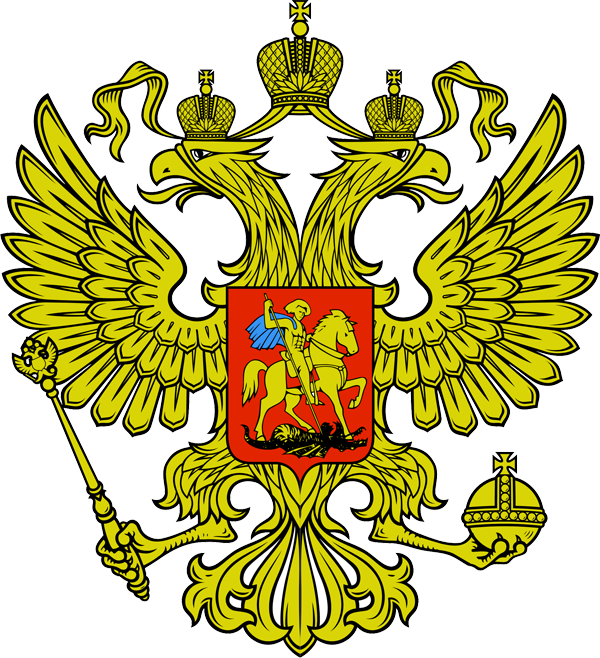 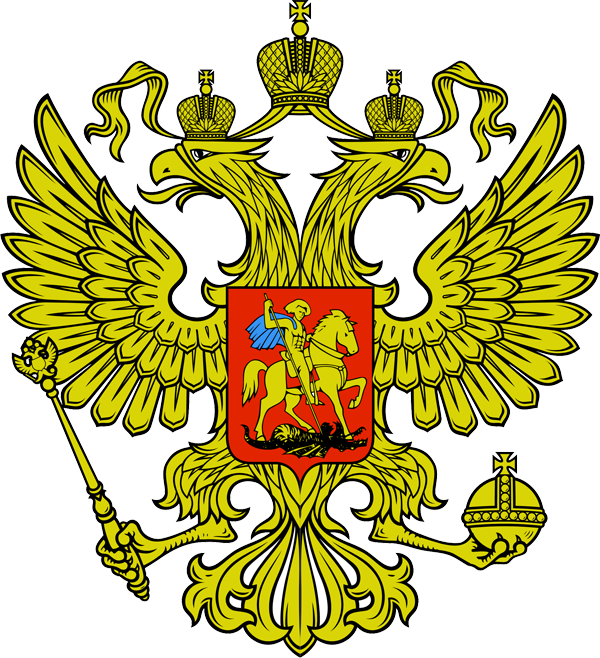 Приказ Министерства образования и науки РФ от 3 февраля 2015 г. N 44 "Об утверждении единого расписания и продолжительности проведения единого государственного экзамена по каждому учебному предмету, перечня средств обучения и воспитания, используемых при его проведении в 2015 году"Зарегистрировано в Минюсте РФ 13 февраля 2015 г.Регистрационный N 35992     В  соответствии  с  Порядком  проведения  государственной   итоговойаттестации по образовательным программам  среднего  общего   образования,утвержденным  приказом  Министерства  образования  и  науки    РоссийскойФедерации от 26 декабря 2013 г.  N 1400  (зарегистрирован   Министерствомюстиции Российской Федерации 3 февраля 2014 г., регистрационный N 31205),с изменениями, внесенными приказами  Министерства  образования  и   наукиРоссийской  Федерации  от  8  апреля  2014 г.  N 291     (зарегистрированМинистерством  юстиции  Российской   Федерации   18   апреля   2014 г.,регистрационный N 32021),  от  15  мая  2014 г.  N 529   (зарегистрированМинистерством   юстиции   Российской   Федерации   21        мая 2014 г.,регистрационный N 32381), от 5 августа  2014 г.  N 923   (зарегистрированМинистерством  юстиции  Российской  Федерации   15   августа     2014 г.,регистрационный N 33604) и от 16  января  2015 г.  N 9   (зарегистрированМинистерством  юстиции  Российской   Федерации   30   января   2015 г.,регистрационный N 35794) (далее - Порядок проведения ГИА), приказываю:     1.   Утвердить   следующее    расписание          проведения единогогосударственного экзамена (далее - ЕГЭ) в 2015 году:     1.1. Для лиц, указанных в пунктах 9-11 Порядка проведения ГИА:     25 мая (понедельник) - география, литература; 28  мая  (четверг)  -русский язык;     1 июня (понедельник) - ЕГЭ по математике базового уровня;     4 июня (четверг) - ЕГЭ по математике профильного уровня;     8 июня (понедельник) - обществознание, химия;     11 июня (четверг) -  иностранные  языки  (английский,   французский,немецкий, испанский) (кроме раздела "Говорение"), физика;     15 июня (понедельник) - информатика и информационно-коммуникационныетехнологии (ИКТ), биология, история;     17 июня (четверг) -  иностранные  языки  (английский,   французский,немецкий, испанский) (раздел "Говорение");     18 июня (пятница) -  иностранные  языки  (английский,   французский,немецкий, испанский) (раздел "Говорение").     1.2. Для лиц, указанных в абзаце втором пункта 9, пункте 29 Порядкапроведения ГИА:     14 февраля (суббота) - русский язык, география.     23 марта (понедельник) - ЕГЭ по математике базового уровня;     26 марта (четверг) - ЕГЭ по математике профильного уровня;     28 марта (суббота) - география, литература;     30 марта (понедельник) - русский язык;     4 апреля (суббота) - обществознание, химия;     10 апреля (пятница) - иностранные языки  (английский,   французский,немецкий, испанский) (кроме раздела "Говорение"), физика;     11 апреля (суббота) - иностранные языки  (английский,   французский,немецкий, испанский) (раздел "Говорение");     18 апреля (суббота) - информатика и   информационно-коммуникационныетехнологии (ИКТ), биология, история.     1.3. Для лиц, указанных в пункте 28 Порядка проведения ГИА:     20 апреля (понедельник) - русский язык;     21 апреля (вторник) - ЕГЭ по математике  базового  уровня,  ЕГЭ  поматематике профильного уровня;     22 апреля (среда) - география, химия,  литература,   обществознание,физика;     23 апреля (четверг) - иностранные языки  (английский,   французский,немецкий, испанский) (кроме  раздела  "Говорение"),  история,   биология,информатика и информационно-коммуникационные технологии (ИКТ);     24 апреля (пятница) - иностранные языки  (английский,   французский,немецкий, испанский) (раздел "Говорение");     22 июня (понедельник) - русский язык;     23 июня (вторник) - ЕГЭ  по  математике  базового  уровня,    ЕГЭ поматематике профильного уровня;     24 июня (среда) -  география,  химия,  литература,   обществознание,физика;     25 июня (четверг) -  иностранные  языки  (английский,   французский,немецкий, испанский) (кроме  раздела  "Говорение"),  история,   биология,информатика и информационно-коммуникационные технологии (ИКТ);     26 июня (пятница) -  иностранные  языки  (английский,   французский,немецкий, испанский) (раздел "Говорение").     2. Установить, что:     2.1. В случае совпадения сроков проведения ЕГЭ по отдельным учебнымпредметам лица, указанные  в  пунктах  1.1  и  1.2  настоящего   приказа,допускаются к сдаче ЕГЭ по соответствующим учебным  предметам  в   сроки,предусмотренные пунктом 1.3 настоящего приказа;     2.2. ЕГЭ по всем учебным предметам начинается в 10.00  по   местномувремени;     2.3. Продолжительность ЕГЭ по математике профильного уровня, физике,литературе,  информатике  и  информационно-коммуникационным   технологиям(ИКТ), обществознанию составляет 3 часа 55 минут (235 минут), по русскомуязыку, истории - 3 часа 30 минут (210  минут),  по  математике   базовогоуровня, биологии,  географии,  химии,  иностранным  языкам   (английский,французский, немецкий, испанский) (кроме раздела "Говорение") -  3   часа(180 минут), по иностранным языкам (английский,  французский,   немецкий,испанский) (раздел "Говорение") - 15 минут;     2.4. При проведении ЕГЭ используются следующие средства обучения   ивоспитания:  по  математике  -  линейка;  по   физике   -   линейка   инепрограммируемый калькулятор*; по химии - непрограммируемый калькулятор;по географии - линейка, транспортир, непрограммируемый калькулятор.     3. Признать утратившим силу приказ Министерства образования и наукиРоссийской Федерации от 26 февраля 2014 г. N 143 "Об утверждении единогорасписания  и  продолжительности  проведения  единого    государственногоэкзамена по  каждому  учебному  предмету,  перечня  средств    обучения ивоспитания, используемых при его проведении в 2014 году" (зарегистрированМинистерством  юстиции   Российской   Федерации   18   марта   2014 г.,регистрационный N 31634).Исполняющаяобязанности Министра                                        Н.В. Третьяк_____________________________     * Непрограммируемый калькулятор:     а) обеспечивает  выполнение  арифметических  вычислений   (сложение,вычитание,  умножение,  деление,   извлечение   корня)   и     вычислениетригонометрических функций (sin, cos, tg, ctg, arcsin, arcos, arctg);     б) не осуществляет функции средства связи, хранилища базы данных   ине имеет доступа к сетям передачи данных (в том числе к сети Интернет).